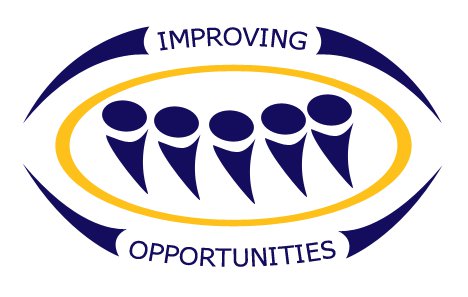  Program dziewiątego spotkania partnerów projektu 
“Improving Employment Opportunities in the Labour market for Marginalised Communities”Wrocław, Polska22-26 Czerwca 2013.Sobota 22 czerwca 2013 roku.Przyjazd partnerów projektu do hotelu Patio, ul Kiełbaśnicza 25.Niedziela 23 czerwca 2013 roku.Poniedziałek 24 czerwca 2013 roku.Wtorek 25 czerwca 2013 roku.PRZEBIEG KONFERENCJI
Środa 26 czerwca 2013 roku.Wyjazd partnerów.GodzinaWydarzenieMiejsceReferujący9:45Spotkanie w lobby hotelowym Hotelu Patio zespołu projektowego 
z partnerami projektu i przejazd środkami komunikacji miejskiej do poniższych punktów realizacji programu.Spotkanie w lobby hotelowym Hotelu Patio zespołu projektowego 
z partnerami projektu i przejazd środkami komunikacji miejskiej do poniższych punktów realizacji programu.Spotkanie w lobby hotelowym Hotelu Patio zespołu projektowego 
z partnerami projektu i przejazd środkami komunikacji miejskiej do poniższych punktów realizacji programu.10:00 – 14:30Program kulturowy1. Rejs po rzece Odra statkiem parowym.Przewodnik anglojęzyczny10:00 – 14:30Program kulturowy2. Zwiedzanie piesze Starego Miasta we Wrocławiu z przerwą na kawę.Przewodnik anglojęzyczny14:30 – 16:00Obiad – uroczyste rozpoczęcieMiejsce wskazane przez realizatoraUrszula Jadowska,Wojciech Kędzior16:00Czas wolnyCzas wolnyCzas wolnyGodzinaWydarzenieMiejsceReferujący9:00Spotkanie w lobby hotelowym Hotelu Patio zespołu projektowego 
z partnerami projektu i przejazd środkami komunikacji miejskiej do poniższych punktów realizacji programu.Spotkanie w lobby hotelowym Hotelu Patio zespołu projektowego 
z partnerami projektu i przejazd środkami komunikacji miejskiej do poniższych punktów realizacji programu.Spotkanie w lobby hotelowym Hotelu Patio zespołu projektowego 
z partnerami projektu i przejazd środkami komunikacji miejskiej do poniższych punktów realizacji programu.9:30 – 11:00Wizyta studyjna 
w Powiatowym Urzędzie Pracy 
we WrocławiuWrocławul. Gliniana 20-22Pani Dyrektor Marzena HorbaczewskaPrezentacja na temat aktywnych form wspierania os. bezrobotnych, kursów, staży, przygotowań zawodowych.11:00 – 13:00Przewidziana przerwa kawowa 
około godz. 11:00 
i około godz. 13:00Spotkanie robocze partnerów projektu w DWUP rozpoczęcie.Wrocławal. Armii Krajowej 54Przywitanie przez Panią Dyrektor DWUP Monikę Kwil-Skrzypińską;Partnerzy projektu:Ewentualne prezentacje partnerów Projektu,Dopracowywanie wystąpień na konferencję,Szczegółowe omówienie treści, które mają znaleźć się w raporcie końcowym,Ewaluacja poprzedniej mobilności13.00 – 14.00Prezentacja działań CIiPKZ we Wrocławiu na przykładzie warsztatów grupowychWrocławal. Armii Krajowej 54Pani Aleksandra Jabłońska Koordynator Centrów Informacji 
i Planowania Kariery Zawodowej14.30 – 15.30Obiad Miejsce wskazane przez realizatoraMiejsce wskazane przez realizatora16.00 – 18.30Wizyta studyjna w miejscu realizacji działań na rzecz Romów Wrocławul. Księdza Hugona Kołłątaja 24Reprezentanci Fundacji In Posterum, Fundacji Integracji Społecznej PROM oraz Centrum Informacji i Rozwoju Społecznego18:30Czas wolnyCzas wolnyCzas wolnyGodzinaWydarzenieMiejsceReferujący8:00Spotkanie w lobby hotelowym Hotelu Patio zespołu projektowego 
z partnerami projektu i przejazd do miejsca, w którym realizowana będzie konferencja podsumowująca projekt.Spotkanie w lobby hotelowym Hotelu Patio zespołu projektowego 
z partnerami projektu i przejazd do miejsca, w którym realizowana będzie konferencja podsumowująca projekt.Spotkanie w lobby hotelowym Hotelu Patio zespołu projektowego 
z partnerami projektu i przejazd do miejsca, w którym realizowana będzie konferencja podsumowująca projekt.9:00 – 16:00Konferencja podsumowująca zgodnie z tabelą przebiegu konferencji poniżejMiejsce wskazane przez realizatoraMiejsce wskazane przez realizatoraGodzinaTematReferujący9:00 - 9:30Rejestracja uczestników Kawa powitalna Rejestracja uczestników Kawa powitalna 9:30 - 9:35Powitanie zaproszonych Gości  Przedstawiciel Dolnośląskiego Wojewódzkiego Urzędu Pracy9:35 - 9:50Prezentacja informacji o realizacji projektuElena Cermakova - koordynator projektu  - Urząd Pracy w Jabloncu n. Niso, Republika Czeska9:50 - 10:00Podsumowanie raportu o przedwcześnie opuszczających system edukacji Wojciech Kędzior - Dolnośląski Wojewódzki Urząd Pracy10:00 - 10:20 Dobra praktyka nr 1 w zakresie przedwcześnie opuszczających system edukacji: Supports provided to young people that drop out of school- The Youthreach Programme, The  YAP programmeGerry Griffin  - Co Clare VEC, National Co-ordination Unit for Senior Traveller Training Centres, Irlandia10:20 - 10:40Dobra praktyka nr 2 w zakresie przedwcześnie opuszczających system edukacji: Czas na zmiany! Aktywizacja zawodowa osób bezrobotnych w wieku 15 - 24 latPiotr Kuźniak i Marcin Krzyżanowski - Fundacja Imago, Polska10:40 - 10:50Podsumowanie raportu o długotrwale bezrobotnychMichal Holy - Urząd Pracy w Jabloncu n. Niso, Republika Czeska10:50 - 11:10Dobra praktyka nr 1 w zakresie długotrwale bezrobotnych: VTOS ProgrammeGerry Griffin Co Clare VEC National Co-ordination Unit for Senior Traveller Training Centres, Irlandia11:10 - 11:30Dobra praktyka nr 2 w zakresie długotrwale bezrobotnych: (temat w trakcie ustalania)W trakcie ustalania11:30 - 12:00Przerwa kawowa/konferencja prasowaPrzerwa kawowa/konferencja prasowa12:00 - 12:10Podsumowanie raportu o Romach i Travellers Triona Lynch Co Clare VEC, Irlandia12:10 - 12:30Dobra praktyka nr 1 w zakresie działań na rzecz Romów i Travellers: 
Projekt Romowie i gadziowie na jednym podwórku oraz inne działaniaReprezentanci Fundacji In Posterum, Fundacji Integracji Społecznej Prom oraz Centrum Informacji i Rozwoju Społecznego, Polska 12:30 - 12:50Dobra praktyka nr 2 w zakresie działań na rzecz Romów i Travellers: (temat w trakcie ustalania) Eva Kořánová, EDUCA, Republika Czeska12:50 - 13:00Podsumowanie raportu o Practice Firms 
i poradnictwie zawodowym Melih Timucin, Trabzon Provincial Directorate of National Education, Turcja13:00 - 13:20Dobra praktyka nr 1 w zakresie Practice Firms 
i poradnictwa zawodowego: (temat w trakcie ustalania)W trakcie ustalania13:20 - 13:40Dobra praktyka nr 2 w zakresie Practice Firms 
i poradnictwa zawodowego: (temat w trakcie ustalania)W trakcie ustalania13:40 - 14:10Prezentacja efektów projektu i omawianie dalszej współpracyElena Cermakova - koordynator projektu  - Urząd Pracy w Jabloncu n. Niso, Republika Czeska oraz Gerry Griffin Co Clare VEC, National Co-ordination Unit for Senior Traveller Training Centres, Irlandia14:10 - 14:30Dyskusja moderowana i zakończenie konferencjiDyskusja moderowana i zakończenie konferencji14:30 - 15:30 ObiadObiad15:30 - 16:00Rozdanie CertyfikatówRozdanie Certyfikatów